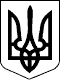 121 СЕСІЯ ЩАСЛИВЦЕВСЬКОЇ СІЛЬСЬКОЇ РАДИ7 СКЛИКАННЯРІШЕННЯ25.06.2020 р.                                       № 2383с. ЩасливцевеПро скасування рішення №1095 Щасливцевської сільської ради 6 скликання від 31.12.2014 року «Про надання дозволу на розробку проекту землеустрою щодо відведення безоплатно у власність земельної ділянки для будівництва житлового будинку, господарських будівель і споруд».Розглянувши заяву гр.. *** (вх.. *** від 23.06.2020 року) про скасування рішення Щасливцевської сільської ради 6 скликання № 1095 від 31.12.2014 року «Про надання дозволу на розробку проекту землеустрою щодо відведення безоплатно у власність земельної ділянки для будівництва житлового будинку, господарських будівель і споруд», щодо земельної ділянки розташованої за адресою: вул.. Паркова, ***, с. Генічеська Гірка, Генічеський р-н, Херсонська обл.., керуючись, ст.ст. 12, 116, 118, 121 Земельного кодексу України, ст. 19 Закону України «Про звернення громадян», ст. 26, 59 Закону України «Про місцеве самоврядування в Україні», сесія сільської радиВИРІШИЛА:1. Скасувати, рішення № 1095 Щасливцевської сільської ради 6 скликання від 31.12.2014 року «Про надання дозволу на розробку проекту землеустрою щодо відведення безоплатно у власність земельної ділянки для будівництва житлового будинку, господарських будівель і споруд», щодо земельної ділянки розташованої за адресою: вул.. Паркова, ***, с. Генічеська Гірка, Генічеський р-н, Херсонська обл..2. Довести це рішення до відома зацікавлених осіб.3. Контроль за виконанням рішення покласти на постійно діючу комісію Щасливцевської сільської ради з питань регулювання земельних відносин та охорони навколишнього середовища.Сільський голова							В. ПЛОХУШКО